Электронный паспорт доступностиОсновные зоны на объектеИнвалиды, использующие для передвижения кресла-коляски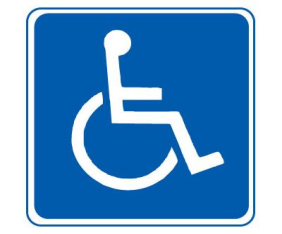 Инвалиды с нарушениями опорно-двигательного аппарата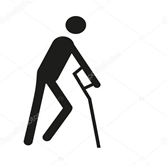 Инвалиды с нарушениями слуха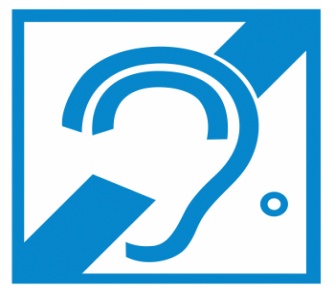 Инвалиды с нарушениями зрения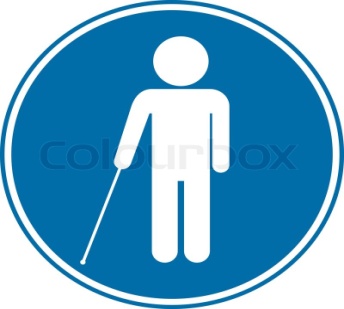 Инвалиды с нарушением умственного развития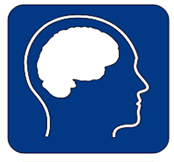 Входная группа и пути движения к зоне оказания услуг временно недоступнодоступно частичнодоступно частичновременно недоступнодоступно частичноПарковочное местонетнетнетнетнетТерритория образовательной организациивременно недоступнодоступно частичнодоступно частичновременно недоступнодоступно частичноЗона оказания услугвременно недоступновременно недоступнодоступно частичновременно недоступнодоступно частичноСанитарно-гигиеническое помещениевременно недоступновременно недоступновременно недоступновременно недоступновременно недоступноРазмещение оборудования и носителей информации с учётом потребностей инвалидов временно недоступновременно недоступновременно недоступновременно недоступновременно недоступноДублирование звуковой и зрительной информации, в том числе с использованием шрифта Брайлявременно недоступновременно недоступновременно недоступновременно недоступно временно недоступно